Checklist inwerken vrijwilligerWelkom nieuwe vrijwilliger! Deze checklist geeft jou en je contactpersoon zicht op de acties die helpen bij een goed inwerktraject. Zo zorg je samen voor een goede inwerkperiode.Voor je start bij 's Heeren Loo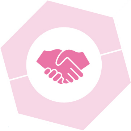 Eerste werkdagEerste werkweek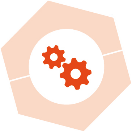 In je eerste maandEinde eerste maandJe eerste maand zit erop! Bekijk samen met je contactpersoon en de coördinator vrijwillige inzet hoe deze maand is verlopen en of de checklist goed is doorlopen. Op basis daarvan maak je samen afspraken hoe je de komende periode het beste verder wegwijs wordt gemaakt.Persoonlijke gegevensPersoonlijke gegevensNieuwe vrijwilligerContactpersoon (CP)*LeidinggevendeLocatieRegioZaken te regelenWanneerWie✓Afspraken maken over eerste dagdag, plaats en tijdwaar en bij wie meldenrooster en vakantiedagenZo snel mogelijkContactpersoonInwerkprogramma afspraken in agenda Kennismakingen CPTrainingen CVEvaluatiegesprekken CPGesprek einde proeftijd na 6 wekenTwee weken voor startdatumCoördinator vrijwilligerswerk / ContactpersoonPasfoto regelen (voor pictobord, rooster etc.) Week voor startdatumVrijwilliger en ContactpersoonWelkomstpakket regelenOvereenkomst  = VOG + registratieformulierWeek voor startdatumCoördinator vrijwilligerswerkOpstart activiteitenWanneerMet wie?✓Voorstelrondje en rondleiding afdeling en kennismaken cliëntenContactpersoonRol contactpersoon en verwachtingen bespreken. Bijvoorbeeld:
Hoeveel dagen komt de vrijwilliger, hoe lang komt de vrijwilliger. ContactpersoonUitleg werkzaamhedenContactpersoonUitleg bedrijfsopvang teamContactpersoonUitleg roosterwerktijdenpauzesContactpersoonVervolg afspraken inplannen in agendaContactpersoon/ cliëntEvaluatie eerste werkdagContactpersoonVerpleegkundige handelingen en medicatiebeleidWanneerMet wie?✓Trainingsaanbod bespreken 
kijk samen in Mijn LeerOmgeving (MLO)ContactpersoonUitleg hulpmiddelenContactpersoon/ PBerEvaluatieWanneerMet wie?✓Einde proeftijdgesprek en doornemen checklistContactpersoon / coördinatorVooruitkijken. 
Samen afspraken makenContactpersoon